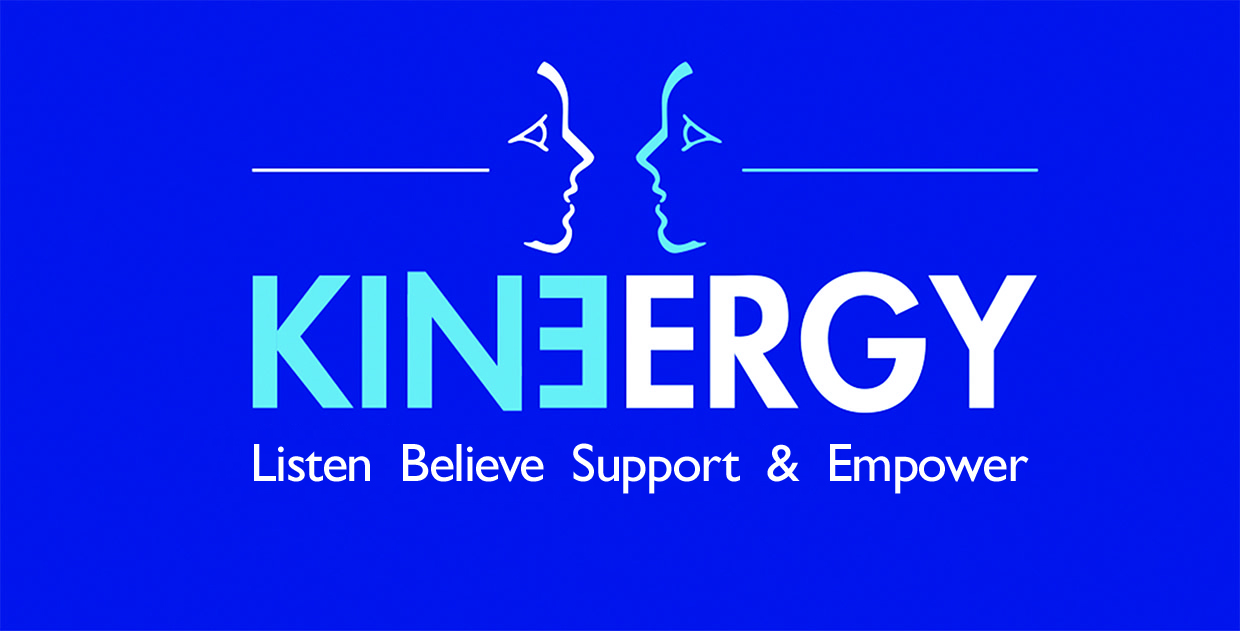 In order to Gift Aid your donation you must tick the box below: I want to Gift Aid my donation of £______________ and any donations I make in the future or have made in the past 4 years to: Name of Charity: _______________________________________________________I am a UK taxpayer and understand that if I pay less Income Tax and/or Capital Gains Tax than the amount of Gift Aid claimed on all my donations in that tax year it is my responsibility to pay any difference. My Details Title _____________ First name or initial(s) _________________________________Surname _____________________________________________________________Full Home address _______________________________________________________________________________________________________________________________________________________________________________________________Postcode __________________________ Date ______________________________Please notify the charity if you:  want to cancel this declaration  change your name or home address  no longer pay sufficient tax on your income and/or capital gains If you pay Income Tax at the higher or additional rate and want to receive the additional tax relief due to you, you must include all your Gift Aid donations on your Self-Assessment tax return or ask HM Revenue and Customs to adjust your tax code.==================================================================================If you would like to set up a standing order or pay via Bacs please use the following details:We bank with: HSBC		Sort code: 40-14-18		Account Number: 21341561